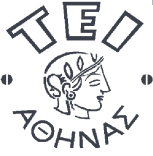 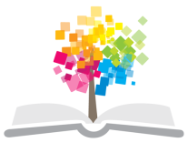 Στοιχεία Αρχιτεκτονικής (Ε)Άσκηση 4: Μελέτη (ανάλυση) κατοικίας (του φοιτητή) Γιάννης ΚιουσόπουλοςΤμήμα Πολιτικών Μηχανικών Τ.Ε. και Μηχανικών Τοπογραφίας & Γεωπληροφορικής Τ.Ε.Κατεύθυνση Πολιτικών Μηχανικών Τ.Ε.Καλή δουλειά!Κάθε φοιτητής μελετά το κτήριο, την κατοικία (διαμέρισμα) και το οικόπεδο όπου κατοικεί. Αφού προσδιοριστεί η θέση της κατοικίας, η μελέτη (και τα αρχιτεκτονικά σχέδια) γίνονται σε κατάλληλες κλίμακες ώστε να είναι δυνατή η εκτενής ανάλυση και ο σχολιασμός αρχιτεκτονικών θεμάτων, όπως:ο προσανατολισμός του οικοπέδου / κτηρίου / διαμερίσματος / συγκεκριμένων δωματίων,η προσπέλαση και οι κινήσεις εντός του διαμερίσματος,η λειτουργικότητα των χώρων του διαμερίσματος, η ιδιωτικότητα που προσφέρουν  και ο βαθμός ικανοποίησης των ενοίκων του,ο φυσικός φωτισμός/αερισμός του διαμερίσματος και συγκεκριμένων χώρων του,  και η θέα από αυτό,η αισθητική των όψεων του κτηρίου, η συσχέτισή τους με το οικιστικό περιβάλλον,η προσαρμογή του κτηρίου στο φυσικό περιβάλλον ή/και στον αστικό ιστό,η προσαρμογή του κτηρίου στο ιστορικό πλαίσιο της ευρύτερης γειτονιάς/συνοικίας,η σχέση του κτηρίου και των ενοίκων του με τους συγκατοίκους τους και τη γειτονιά,η κατασκευαστική επάρκεια του κτηρίου, ο βαθμός χρησιμοποίησης/αξιοποίησης του οικοπέδου,… … …  (ότι άλλο κριθεί απαραίτητο).ΣημειώματαΣημείωμα ΑναφοράςCopyright ΤΕΙ Αθήνας, Ιωάννης Κιουσόπουλος, 2015. Ιωάννης Κιουσόπουλος. «Στοιχεία Αρχιτεκτονικής (Ε). Άσκηση 4: Μελέτη (ανάλυση) κατοικίας (του φοιτητή)». Έκδοση: 1.0. Αθήνα 2015. Διαθέσιμο από τη δικτυακή διεύθυνση: ocp.teiath.gr.Σημείωμα ΑδειοδότησηςΤο παρόν υλικό διατίθεται με τους όρους της άδειας χρήσης Creative Commons Αναφορά, Μη Εμπορική Χρήση Παρόμοια Διανομή 4.0 [1] ή μεταγενέστερη, Διεθνής Έκδοση.   Εξαιρούνται τα αυτοτελή έργα τρίτων π.χ. φωτογραφίες, διαγράμματα κ.λ.π., τα οποία εμπεριέχονται σε αυτό. Οι όροι χρήσης των έργων τρίτων επεξηγούνται στη διαφάνεια  «Επεξήγηση όρων χρήσης έργων τρίτων». Τα έργα για τα οποία έχει ζητηθεί άδεια  αναφέρονται στο «Σημείωμα  Χρήσης Έργων Τρίτων». 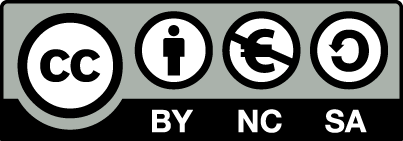 [1] http://creativecommons.org/licenses/by-nc-sa/4.0/ Ως Μη Εμπορική ορίζεται η χρήση:που δεν περιλαμβάνει άμεσο ή έμμεσο οικονομικό όφελος από την χρήση του έργου, για το διανομέα του έργου και αδειοδόχοπου δεν περιλαμβάνει οικονομική συναλλαγή ως προϋπόθεση για τη χρήση ή πρόσβαση στο έργοπου δεν προσπορίζει στο διανομέα του έργου και αδειοδόχο έμμεσο οικονομικό όφελος (π.χ. διαφημίσεις) από την προβολή του έργου σε διαδικτυακό τόποΟ δικαιούχος μπορεί να παρέχει στον αδειοδόχο ξεχωριστή άδεια να χρησιμοποιεί το έργο για εμπορική χρήση, εφόσον αυτό του ζητηθεί.Επεξήγηση όρων χρήσης έργων τρίτωνΔιατήρηση ΣημειωμάτωνΟποιαδήποτε αναπαραγωγή ή διασκευή του υλικού θα πρέπει να συμπεριλαμβάνει:Το Σημείωμα ΑναφοράςΤο Σημείωμα ΑδειοδότησηςΤη δήλωση Διατήρησης Σημειωμάτων Το Σημείωμα Χρήσης Έργων Τρίτων (εφόσον υπάρχει) μαζί με τους συνοδευόμενους υπερσυνδέσμους.Το περιεχόμενο του μαθήματος διατίθεται με άδεια Creative Commons εκτός και αν αναφέρεται διαφορετικά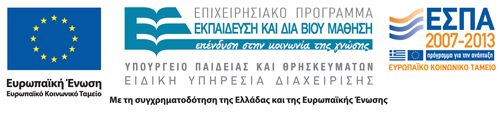 Το έργο υλοποιείται στο πλαίσιο του Επιχειρησιακού Προγράμματος «Εκπαίδευση και Δια Βίου Μάθηση» και συγχρηματοδοτείται από την Ευρωπαϊκή Ένωση (Ευρωπαϊκό Κοινωνικό Ταμείο) και από εθνικούς πόρους.Ονοματεπώνυμο φοιτητή/τριας: Αντικείμενο της άσκησηςΗ εφαρμογή των αρχών της αρχιτεκτονικής,στο σχεδιασμό μικρού κτηρίου κατοικίας.Χρονική διάρκεια2 εβδομάδες. Ατομική/ ΣυνεργατικήΑτομική.Προαπαιτούμενα/ Τρόπος εργασίαςΠαραδίδεται σε δύο στάδια, ως εξής: αρχική/πρόχειρη μορφή μετά από μία εβδομάδα (οπότε και συζητείται/διορθώνεται) και σε τελική μορφή μετά από άλλη μία εβδομάδα (έβδομη εβδομάδα μαθημάτων).  Μετά την ολοκλήρωση της άσκησηςΗ παράδοση γίνεται με αναλογική μορφή, με απλά δεμένο τευχίδιο σελίδων Α4 ή Α3, με δομή κειμένου (περιεχόμενα, συμπεράσματα, βιβλιογραφία κλπ.), στο οποίο θα εντάσσονται τα αρχιτεκτονικά σχέδια και η απαραίτητη εικονογράφηση.  Εκτός από τα αντίγραφα των προϋπαρχόντων σχεδίων, οι φοιτητές μπορούν να εμπλουτίσουν το κείμενο με δικά τους σχέδια, σκίτσα, φωτογραφίες και ότι άλλο κρίνουν σκόπιμο.ΑξιολόγησηΗ τελική αξιολόγηση της άσκησης θα βασιστεί στην πληρότητα, την τεκμηρίωση, το διεισδυτικό σχολιασμό και την επιμέλεια του παραδοτέου.Ανοικτά Ακαδημαϊκά ΜαθήματαΤεχνολογικό Εκπαιδευτικό Ίδρυμα ΑθήναςΤέλος ΕνότηταςΧρηματοδότησηΤο παρόν εκπαιδευτικό υλικό έχει αναπτυχθεί στο πλαίσιο του εκπαιδευτικού έργου του διδάσκοντα.Το έργο «Ανοικτά Ακαδημαϊκά Μαθήματα στο ΤΕΙ Αθήνας» έχει χρηματοδοτήσει μόνο τη αναδιαμόρφωση του εκπαιδευτικού υλικού. Το έργο υλοποιείται στο πλαίσιο του Επιχειρησιακού Προγράμματος «Εκπαίδευση και Δια Βίου Μάθηση» και συγχρηματοδοτείται από την Ευρωπαϊκή Ένωση (Ευρωπαϊκό Κοινωνικό Ταμείο) και από εθνικούς πόρους.©Δεν επιτρέπεται η επαναχρησιμοποίηση του έργου, παρά μόνο εάν ζητηθεί εκ νέου άδεια από το δημιουργό.διαθέσιμο με άδεια CC-BYΕπιτρέπεται η επαναχρησιμοποίηση του έργου και η δημιουργία παραγώγων αυτού με απλή αναφορά του δημιουργού.διαθέσιμο με άδεια CC-BY-SAΕπιτρέπεται η επαναχρησιμοποίηση του έργου με αναφορά του δημιουργού, και διάθεση του έργου ή του παράγωγου αυτού με την ίδια άδεια.διαθέσιμο με άδεια CC-BY-NDΕπιτρέπεται η επαναχρησιμοποίηση του έργου με αναφορά του δημιουργού. Δεν επιτρέπεται η δημιουργία παραγώγων του έργου.διαθέσιμο με άδεια CC-BY-NCΕπιτρέπεται η επαναχρησιμοποίηση του έργου με αναφορά του δημιουργού. Δεν επιτρέπεται η εμπορική χρήση του έργου.διαθέσιμο με άδεια CC-BY-NC-SAΕπιτρέπεται η επαναχρησιμοποίηση του έργου με αναφορά του δημιουργού και διάθεση του έργου ή του παράγωγου αυτού με την ίδια άδεια. Δεν επιτρέπεται η εμπορική χρήση του έργου.διαθέσιμο με άδεια CC-BY-NC-NDΕπιτρέπεται η επαναχρησιμοποίηση του έργου με αναφορά του δημιουργού. Δεν επιτρέπεται η εμπορική χρήση του έργου και η δημιουργία παραγώγων του.διαθέσιμο με άδεια CC0 Public DomainΕπιτρέπεται η επαναχρησιμοποίηση του έργου, η δημιουργία παραγώγων αυτού και η εμπορική του χρήση, χωρίς αναφορά του δημιουργού.διαθέσιμο ως κοινό κτήμαΕπιτρέπεται η επαναχρησιμοποίηση του έργου, η δημιουργία παραγώγων αυτού και η εμπορική του χρήση, χωρίς αναφορά του δημιουργού.χωρίς σήμανσηΣυνήθως δεν επιτρέπεται η επαναχρησιμοποίηση του έργου.